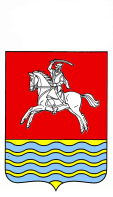 АДМИНИСТРАЦИЯКУМЫЛЖЕНСКОГО МУНИЦИПАЛЬНОГОРАЙОНА ВОЛГОГРАДСКОЙ ОБЛАСТИПОСТАНОВЛЕНИЕот     26.08.2021г.   №   556  В соответствии с Градостроительным кодексом Российской Федерации, Федеральным законом от 06.10.2003 № 131-ФЗ «Об общих принципах организации местного самоуправления в Российской Федерации», Правилами землепользования и застройки Поповского сельского поселения Кумылженского муниципального района Волгоградской области, утвержденными решением Совета Поповского сельского поселения от 26.12.2012г. №-126/1-С «Об утверждении Правил землепользования и застройки  Поповского сельского поселения Кумылженского муниципального района Волгоградской области», решением Кумылженской районной Думы  от 19.11.2019г №2/24-РД «Об утверждении Порядка организации и проведения общественных обсуждений и публичных слушаний по проектам документов в сфере градостроительной деятельности в Кумылженском муниципальном районе Волгоградской области»постановляю:1. Назначить публичные слушания по проекту  решения о предоставлении разрешения на отклонение от предельных параметров разрешенного строительства, реконструкции объектов капитального строительства  в части    уменьшения минимального отступа от восточной  границы  земельного участка в целях определения мест допустимого размещения зданий, строений, сооружений, за пределами которых запрещено строительство зданий, строений, сооружений   с 3,0 м  до 2,14 м на земельном участке, расположенном по адресу: Волгоградская область, Кумылженский район, х. Попов, ул. Прифермская, д.16,  кадастровый номер земельного участка 34:24:020201:75 (далее – проект), принадлежащем на праве общей долевой собственности  Калмыкову Алексею Васильевичу, Калмыковой Дарье Николаевне, на 10 часов  00 минут  22 сентября  2021 года в здании Поповского ДК,  по адресу: Волгоградская обл., Кумылженский р-н, х. Попов, ул. Центральная, д.31.2.  Установить, что  участниками публичных слушаний по данному вопросу  являются граждане, являющиеся  правообладателями земельных участков и (или) расположенных на них объектов капитального строительства, находящихся в границах   территориальной зоны  Ж-1, граждане, являющиеся  правообладателями земельных участков, имеющих общие границы с земельным участком, применительно к которому запрашивается  разрешение, правообладателями объектов капитального строительства, расположенных на земельных участках, имеющих общие границы с земельным участком, применительно к которому запрашивается  разрешение, и правообладателями помещений, являющихся частью объекта капитального строительства, применительно к которому запрашивается  разрешение. 3. Расходы, связанные с организацией и проведением публичных слушаний по проекту  несет собственник - лицо, заинтересованное в предоставлении такого разрешения.4.  Срок проведения публичных слушаний по проекту с момента оповещения жителей Поповского сельского поселения до дня опубликования заключения о результатах публичных слушаний не может быть более одного месяца.5. Организацию публичных слушаний по проекту возложить на отдел архитектуры и градостроительства администрации Кумылженского муниципального района Волгоградской области (далее - отдел архитектуры и градостроительства).6.  Отделу архитектуры и градостроительства:а)  подготовить оповещение о начале публичных слушаний, опубликовать его  в районной газете «Победа», разместить на официальном сайте  Кумылженского муниципального района Волгоградской области в сети Интернет, на информационных стендах, расположенных на территории Поповского сельского поселения, в местах массового скопления граждан, а также на информационном стенде, расположенном у входа в здание администрации Кумылженского муниципального района Волгоградской области;б)  направить сообщения о проведении  публичных слушаний по проекту  правообладателям земельных участков, имеющих общие границы с земельным участком, применительно к которому запрашивается разрешение, правообладателям объектов капитального строительства, расположенных на земельных участках, имеющих общие границы с земельным участком, применительно к которому запрашивается  разрешение, и правообладателям помещений, являющихся частью объекта капитального строительства, применительно к которому запрашивается  разрешение;в)  не ранее чем через семь дней после опубликования оповещения в районной газете «Победа» и размещения на официальном сайте Кумылженского муниципального района Волгоградской области, совместно с общим отделом администрации Кумылженского муниципального района Волгоградской области обеспечить размещение проекта на официальном сайте Кумылженского муниципального района Волгоградской области (www.kumadmin.ru) в разделе «Документы», подраздел «Градостроительство» на странице «Общественные обсуждения и публичные слушания»;г)   организовать экспозиции проекта в соответствии с приложением 1;д)  осуществлять консультирование по проекту во время проведения экспозиций, а также по телефонам в отделе архитектуры и градостроительства  6-25-89, 6-12-74.7. Проведение публичных слушаний, а также прием замечаний и предложений   осуществляется комиссией по подготовке  проектов Правил землепользования и застройки муниципальных образований Кумылженского муниципального района Волгоградской области.8.    Замечания и предложения принимаются комиссией не позднее чем за два рабочих дня до дня проведения публичных слушаний в письменной форме по адресу: Волгоградская обл., Кумылженский район, ст-ца Кумылженская, ул. Мира, 18; посредством записи в журнале учета посетителей экспозиции проекта, а также в письменной либо устной форме в ходе проведения собрания участников публичных слушаний.9.   Опубликовать настоящее постановление в районной газете «Победа», разместить в МКУК «Кумылженская межпоселенческая центральная библиотека им. Ю.В. Сергеева» и на официальном сайте Кумылженского муниципального района Волгоградской области в сети Интернет.10. Контроль за исполнением постановления возложить на исполняющего обязанности первого заместителя главы – начальника отдела ЖКХ и строительства  администрации Кумылженского муниципального района  А.Е. Загороднева.Глава   Кумылженскогомуниципального района                                                                        В.В.ДенисовИ.о.начальника правового отдела                                                         Е.Ю.Кувшинова                                                                                    ПРИЛОЖЕНИЕ 1                                                                                                               к постановлению администрацииКумылженского муниципального                                                                                                           района Волгоградской области                                                                                                           от 26.08.2021г № 556                                   ВЫКОПИРОВКАиз Карты градостроительного зонирования Поповского сельского поселения Кумылженского муниципального района Волгоградской области  применительно к хуторам Попов, Ольховский Правил землепользования и застройки Поповского сельского поселения Кумылженского муниципального района Волгоградской области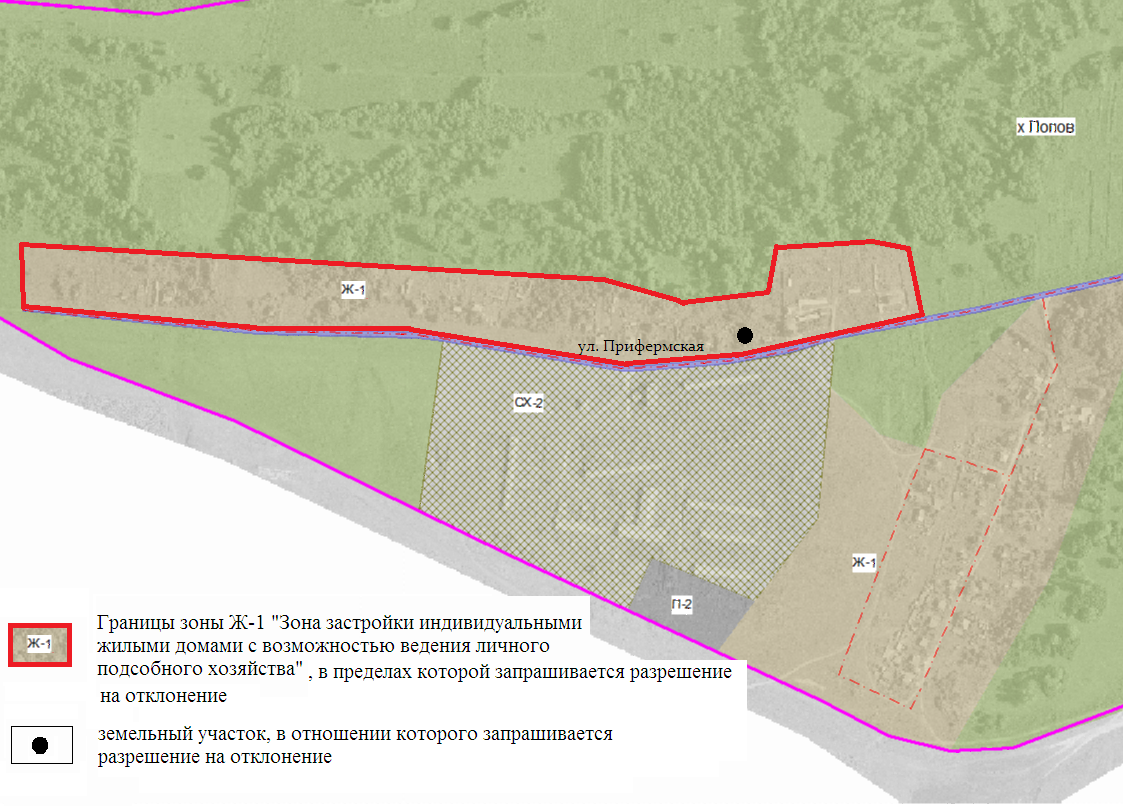 Места размещенияэкспозиции   проекта решения о  предоставлении разрешения на отклонения от предельных параметров разрешенного строительства, реконструкции объектов капитального строительства на земельном участке с кадастровым номером 34:24:020201:75 , расположенном  по адресу: Волгоградская обл., Кумылженский р-н,  х. Попов, ул. Прифермская, д.16.О назначении публичных слушаний по проекту решения о предоставлении  разрешения на отклонение от предельных параметров разрешенного строительства, реконструкции объектов капитального строительства на земельном участке с кадастровым номером  34:24:020201:75, расположенном по адресу: Волгоградская область, Кумылженский район, х. Попов, ул. Прифермская, д.16.ПРИЛОЖЕНИЕ 2к постановлению администрацииКумылженского муниципальногорайона Волгоградской области от _______________ № ______                                    №п/пНаименование документа подлежащего обсуждению на публичных слушанияхАдрес места размещения экспозицийЧасы работы экспозиции1.О предоставлении разрешения на отклонение от предельных параметров разрешенного строительства, реконструкции объектов капитального строительства на земельном участке с кадастровым номером 34:24:020201:75, расположенном по адресу: Волгоградская область, Кумылженский район, х. Попов, ул. Прифермская, д.16Поповский дом культуры,  х. Попов, ул. Центральная, 31Понедельник-пятница с 9-00 до 12-00.1.О предоставлении разрешения на отклонение от предельных параметров разрешенного строительства, реконструкции объектов капитального строительства на земельном участке с кадастровым номером 34:24:020201:75, расположенном по адресу: Волгоградская область, Кумылженский район, х. Попов, ул. Прифермская, д.16Здание администрации Поповского сельского поселения,х. Попов,ул. Центральная, 26аПонедельник-пятница с 8.00 – 16.00обед с 12.00 -13.001.О предоставлении разрешения на отклонение от предельных параметров разрешенного строительства, реконструкции объектов капитального строительства на земельном участке с кадастровым номером 34:24:020201:75, расположенном по адресу: Волгоградская область, Кумылженский район, х. Попов, ул. Прифермская, д.16Здание администрации Кумылженскогомуниципального района ст-ца Кумылженская, ул. Мира,  18, 2 этаж,   кабинет  202, 203Понедельник-пятница с 8.00 – 16.00обед с 12.00 -13.001.О предоставлении разрешения на отклонение от предельных параметров разрешенного строительства, реконструкции объектов капитального строительства на земельном участке с кадастровым номером 34:24:020201:75, расположенном по адресу: Волгоградская область, Кумылженский район, х. Попов, ул. Прифермская, д.16Муниципальное казенное  учреждение культуры «Кумылженская межпоселенческая  центральная библиотека им. Ю.В. Сергеева», ст-ца Кумылженская, ул. Ленина, 20Понедельник-пятница с 9.00 – 17.00обед с 12.00 -13.00